Comité de Normas Técnicas de la OMPI (CWS)Reanudación de la cuarta sesiónGinebra, 21 a 24 de marzo de 2016DECISIÓN DEL 47o PERÍODO DE SESIONES DE LA ASAMBLEA GENERAL DE LA OMPI EN RELACIÓN CON EL CWS, INCLUIDAS LAS CUESTIONES RELATIVAS A LA AGENDA PARA EL DESARROLLO
Documento preparado por la SecretaríaEn su cuarta sesión, celebrada del 12 al 16 de mayo de 2014, habida cuenta de que no hubo consenso sobre el proyecto de orden del día (especialmente en relación con el punto 4 del orden del día), el Comité de Normas Técnicas de la OMPI (CWS) acordó el último día aplazar la sesión tras haber completado los debates informales sobre todos los puntos del orden del día relacionados con la labor técnica.  La Presidenta de la sesión pidió a la Secretaría que organizara consultas informales sobre los asuntos pendientes hasta que se alcanzara un acuerdo sobre el proyecto de orden del día, de manera que fuera posible reanudar la sesión para aprobar oficialmente el orden del día y continuar según lo previsto en los procedimientos oficiales (véase el documento WO/GA/46/7 Rev., párrafos 25 a 27 del Anexo I).En el período de sesiones de la Asamblea General de septiembre de 2014, todas las delegaciones que hicieron uso de la palabra manifestaron de común acuerdo la voluntad de realizar esfuerzos adicionales para superar las dificultades que planteaba reanudar la sesión del CWS, con miras a formalizar las conclusiones sobre la labor técnica que arrojaran los debates informales mantenidos en la cuarta sesión del CWS, en mayo de 2014.  Desde entonces, el Embajador de Panamá, S.E. Sr. Alfredo Suescum (el “Facilitador” y asimismo Vicepresidente del CWS) mantuvo numerosas reuniones de consulta con el fin de lograr un acuerdo sobre el proyecto de orden del día de la cuarta sesión del CWS a fin de permitir su reanudación.  Los coordinadores regionales y las delegaciones interesadas presentaron varias propuestas sobre la redacción que había de utilizarse respecto del punto 4 del proyecto de orden del día.  Sin embargo, habida cuenta de que la falta de consenso sobre el orden del día se produjo con suficiente antelación respecto de la fecha prevista para la sesión del CWS, el Facilitador pidió a la Secretaría que informara a los Estados miembros de que se aplazaba la reanudación de la cuarta sesión del CWS hasta que los Estados miembros resolvieran los asuntos pendientes (véase la Circular C.CWS 52 de 24 de marzo de 2015).  Como no se produjeron novedades desde marzo de 2015, no se había vuelto a convocar la cuarta sesión cuando la Secretaría tuvo que preparar el informe del CWS en julio de 2015 para el 47º período de sesiones de la Asamblea General.  El informe presentado por la Secretaría a la Asamblea General era un documento que contenía información acerca de las consultas informales sobre las cuestiones pendientes del CWS y el hecho de que no se había reanudado la cuarta sesión desde su aplazamiento el 16 de mayo de 2014.  En el informe también se instaba a los Estados miembros a considerar la urgencia y la importancia de adoptar algunos proyectos de normas técnicas de la OMPI que llevaban retraso (véase el documento WO/GA/47/13).El 47º  período de sesiones de la Asamblea General de la OMPI decidió lo siguiente (véanse los párrafos 290 y 308 del documento WO/GA/47/19):“La Asamblea General de la OMPI tomó nota de los “Asuntos relativos al Comité de Normas Técnicas de la OMPI” (documento WO/GA/47/13)”.Se invita al CWS a tomar nota de la decisión del 47o período de sesiones de la Asamblea General de la OMPI en relación con el CWS. [Fin del documento]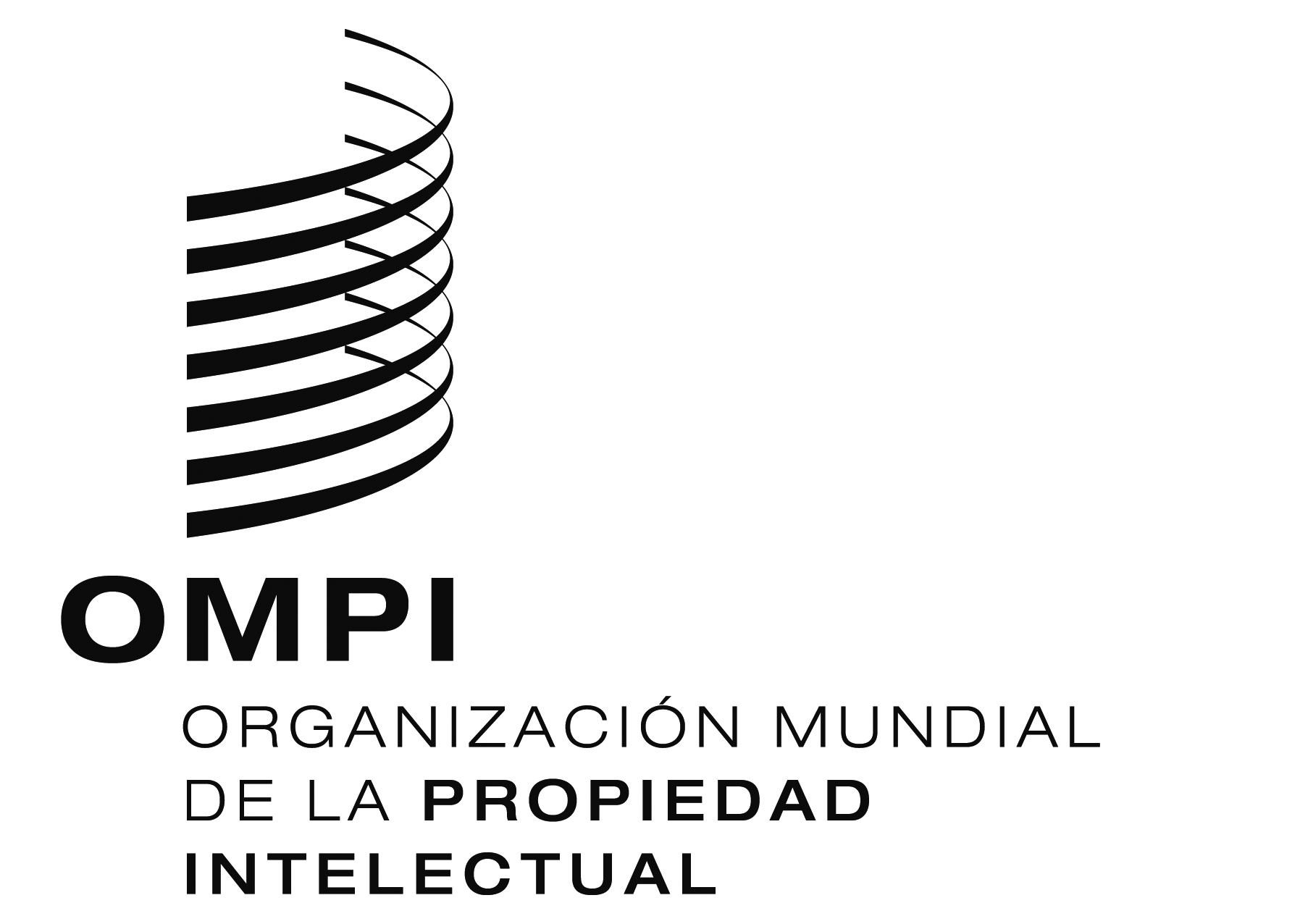 SCWS/4Bis/2    CWS/4Bis/2    CWS/4Bis/2    ORIGINAL:  inglésORIGINAL:  inglésORIGINAL:  inglésfecha:  11 de febrero de 2016fecha:  11 de febrero de 2016fecha:  11 de febrero de 2016